ZPRAVODAJSEVEROČESKÁ DIVIZE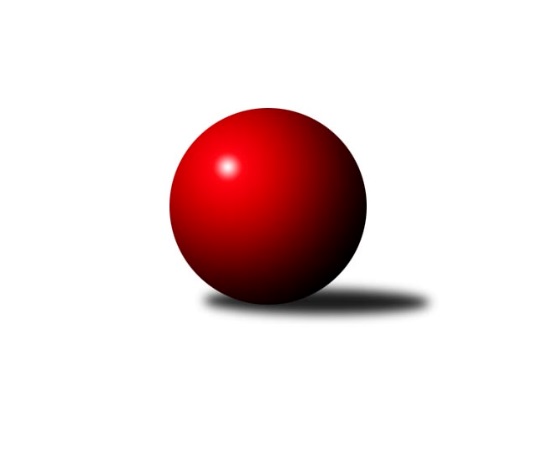 Č.19Ročník 2018/2019	10.3.2019Nejlepšího výkonu v tomto kole: 2646 dosáhlo družstvo: TJ VTŽ ChomutovVýsledky 19. kolaSouhrnný přehled výsledků:SKK Bohušovice B	- TJ Dynamo Liberec B	5:3	2473:2425	7.0:5.0	8.3.TJ Kovostroj Děčín	- TJ Bižuterie Jablonec n. N.	2:6	2442:2502	5.0:7.0	9.3.TJ Doksy	- SK Děčín	8:0	2517:2383	8.0:4.0	9.3.TJ Jiskra Nový Bor	- SK Skalice	7:1	2513:2321	10.0:2.0	9.3.TJ VTŽ Chomutov	- SK Plaston Šluknov		dohrávka		17.3.Tabulka družstev:	1.	TJ Jiskra Nový Bor	17	13	1	3	88.0 : 48.0 	112.0 : 92.0 	 2569	27	2.	TJ Bižuterie Jablonec n. N.	17	12	1	4	87.0 : 49.0 	123.5 : 80.5 	 2554	25	3.	TJ VTŽ Chomutov	16	11	0	5	76.0 : 52.0 	114.0 : 78.0 	 2572	22	4.	SKK Bohušovice B	17	10	2	5	80.5 : 55.5 	108.0 : 96.0 	 2551	22	5.	TJ Doksy	17	9	3	5	81.5 : 54.5 	114.0 : 90.0 	 2533	21	6.	SK Skalice	18	8	2	8	70.5 : 73.5 	99.0 : 117.0 	 2475	18	7.	TJ Dynamo Liberec B	17	7	0	10	61.0 : 75.0 	91.5 : 112.5 	 2481	14	8.	TJ KK Louny	17	6	1	10	63.5 : 72.5 	96.0 : 108.0 	 2521	13	9.	SK Plaston Šluknov	17	6	1	10	63.0 : 73.0 	103.5 : 100.5 	 2479	13	10.	TJ Kovostroj Děčín	17	5	0	12	48.5 : 87.5 	90.5 : 113.5 	 2489	10	11.	SK Děčín	18	1	1	16	32.5 : 111.5 	76.0 : 140.0 	 2406	3Podrobné výsledky kola:	 SKK Bohušovice B	2473	5:3	2425	TJ Dynamo Liberec B	Martin Perníček	 	 204 	 188 		392 	 1:1 	 395 	 	189 	 206		Radek Chomout	Ladislav Koláček	 	 205 	 229 		434 	 2:0 	 385 	 	191 	 194		Jan Holanec st.	Jaroslav Chvojka	 	 199 	 186 		385 	 1:1 	 375 	 	175 	 200		Emílie Císařovská	Milan Slabý	 	 196 	 206 		402 	 2:0 	 373 	 	188 	 185		Ludvík Szabo	Roman Filip	 	 219 	 201 		420 	 0:2 	 455 	 	241 	 214		Zdeněk Pecina ml.	Radek Šípek	 	 214 	 226 		440 	 1:1 	 442 	 	210 	 232		Ladislav Wajsar ml.rozhodčí: Šourek LadislavNejlepší výkon utkání: 455 - Zdeněk Pecina ml.	 TJ Kovostroj Děčín	2442	2:6	2502	TJ Bižuterie Jablonec n. N.	Tomáš Mrázek	 	 173 	 228 		401 	 1:1 	 415 	 	208 	 207		Zdeněk Vokatý	Pavel Nevole	 	 207 	 175 		382 	 1:1 	 427 	 	203 	 224		Jan Zeman	Petr Veselý	 	 202 	 203 		405 	 0:2 	 425 	 	210 	 215		Miloš Holý	Pavel Jablonický	 	 220 	 192 		412 	 1:1 	 395 	 	192 	 203		Jiří Pachl	Petr Staněk	 	 213 	 206 		419 	 2:0 	 404 	 	202 	 202		Miroslav Pastyřík	Ladislav Bírovka	 	 211 	 212 		423 	 0:2 	 436 	 	222 	 214		Václav Vlkrozhodčí: Petr StaněkNejlepší výkon utkání: 436 - Václav Vlk	 TJ Doksy	2517	8:0	2383	SK Děčín	Jiří Pádivý	 	 204 	 202 		406 	 1:1 	 388 	 	215 	 173		Kamila Ledwoňová	Jiří Kucej	 	 188 	 212 		400 	 1:1 	 398 	 	212 	 186		Martin Ledwoň	Jaroslava Vacková	 	 199 	 219 		418 	 1:1 	 400 	 	211 	 189		Pavel Čubr	Václav Paluska	 	 212 	 234 		446 	 2:0 	 409 	 	209 	 200		Miloslav Plíšek	Josef Březina	 	 191 	 183 		374 	 1:1 	 372 	 	174 	 198		Vladimír Beneš	Jiří Klíma st.	 	 236 	 237 		473 	 2:0 	 416 	 	206 	 210		Radek Machrozhodčí: Klíma JiříNejlepší výkon utkání: 473 - Jiří Klíma st.	 TJ Jiskra Nový Bor	2513	7:1	2321	SK Skalice	Jan Řeřicha	 	 179 	 184 		363 	 1:1 	 386 	 	209 	 177		Libor Hrnčíř	Michal Gajdušek	 	 189 	 195 		384 	 2:0 	 375 	 	185 	 190		Jiří Šácha	Alena Dunková	 	 220 	 238 		458 	 2:0 	 405 	 	194 	 211		Ladislav Javorek ml.	Lenka Kohlíčková	 	 207 	 212 		419 	 2:0 	 369 	 	200 	 169		Eduard Kezer st.	Petr Kout	 	 202 	 215 		417 	 1:1 	 398 	 	204 	 194		Ladislav Javorek st.	Martin Kortan	 	 229 	 243 		472 	 2:0 	 388 	 	198 	 190		Robert Häringrozhodčí: Petr KohlíčekNejlepší výkon utkání: 472 - Martin KortanPořadí jednotlivců:	jméno hráče	družstvo	celkem	plné	dorážka	chyby	poměr kuž.	Maximum	1.	Stanislav Šmíd  ml.	TJ VTŽ Chomutov	458.97	299.3	159.7	1.3	7/9	(522)	2.	Jiří Klíma  st.	TJ Doksy	457.58	309.8	147.8	3.1	8/9	(525)	3.	Patrik Lojda 	TJ KK Louny	453.00	304.9	148.1	2.5	7/10	(513)	4.	Radek Šípek 	SKK Bohušovice B	450.42	298.8	151.6	3.0	8/9	(530)	5.	Václav Paluska 	TJ Doksy	449.91	304.0	145.9	3.0	8/9	(496)	6.	Alena Dunková 	TJ Jiskra Nový Bor	444.79	302.1	142.7	3.7	9/9	(516)	7.	Robert Suchomel  st.	TJ VTŽ Chomutov	444.53	300.5	144.0	4.2	8/9	(495)	8.	Stanislav Šmíd  st.	TJ VTŽ Chomutov	441.34	294.2	147.1	3.5	8/9	(481)	9.	Václav Vlk 	TJ Bižuterie Jablonec n. N.	439.85	297.5	142.4	2.4	10/10	(474)	10.	Radek Jung 	TJ KK Louny	438.93	297.4	141.5	3.4	7/10	(489)	11.	Miloš Chovanec 	TJ KK Louny	436.73	293.3	143.4	6.0	8/10	(503)	12.	Petr Kohlíček 	TJ Jiskra Nový Bor	434.13	294.4	139.7	5.4	9/9	(489)	13.	Martin Kortan 	TJ Jiskra Nový Bor	433.62	289.1	144.5	4.0	7/9	(472)	14.	Stanislav Rada 	TJ VTŽ Chomutov	433.29	297.3	136.0	6.9	8/9	(510)	15.	Pavel Jablonický 	TJ Kovostroj Děčín	433.17	300.6	132.5	5.4	7/9	(466)	16.	Zdeněk Vokatý 	TJ Bižuterie Jablonec n. N.	432.43	291.7	140.7	4.8	8/10	(467)	17.	Zdeněk Pecina  st.	TJ Dynamo Liberec B	431.68	288.2	143.5	4.6	8/10	(511)	18.	Jan Zeman 	TJ Bižuterie Jablonec n. N.	431.15	297.7	133.4	4.6	10/10	(464)	19.	Miroslav Pastyřík 	TJ Bižuterie Jablonec n. N.	430.40	296.6	133.8	6.6	8/10	(453)	20.	Ladislav Javorek  ml.	SK Skalice	429.96	294.8	135.1	6.8	10/10	(493)	21.	Roman Filip 	SKK Bohušovice B	429.95	295.8	134.1	5.1	9/9	(475)	22.	Radek Mach 	SK Děčín	429.58	293.2	136.4	4.2	10/10	(477)	23.	Ladislav Koláček 	SKK Bohušovice B	429.35	295.4	133.9	5.1	9/9	(474)	24.	Zdeněk Pecina  ml.	TJ Dynamo Liberec B	427.98	290.8	137.2	4.8	8/10	(455)	25.	Václav Valenta  ml.	TJ KK Louny	425.69	294.2	131.5	6.2	10/10	(455)	26.	Petr Kout 	TJ Jiskra Nový Bor	424.38	293.4	131.0	4.6	9/9	(473)	27.	Jaroslav Chvojka 	SKK Bohušovice B	424.28	286.2	138.1	4.2	9/9	(449)	28.	Anton Zajac 	TJ Dynamo Liberec B	424.24	291.5	132.8	6.4	7/10	(449)	29.	Václav Kořánek 	SK Plaston Šluknov	423.32	292.4	130.9	5.5	7/10	(475)	30.	Radek Marušák 	SK Plaston Šluknov	422.85	295.2	127.7	5.4	9/10	(476)	31.	Jaroslava Vacková 	TJ Doksy	422.09	288.4	133.7	7.1	9/9	(455)	32.	Tomáš Novák 	TJ Kovostroj Děčín	421.19	285.2	136.0	4.0	6/9	(455)	33.	Jiří Pádivý 	TJ Doksy	420.98	287.3	133.6	4.4	9/9	(454)	34.	Lenka Kohlíčková 	TJ Jiskra Nový Bor	420.68	292.1	128.6	5.8	9/9	(448)	35.	Ladislav Wajsar  ml.	TJ Dynamo Liberec B	420.07	284.0	136.0	5.2	7/10	(484)	36.	Jiří Pachl 	TJ Bižuterie Jablonec n. N.	419.65	288.8	130.9	5.9	10/10	(484)	37.	Michal Gajdušek 	TJ Jiskra Nový Bor	419.38	288.4	130.9	7.5	9/9	(458)	38.	Ladislav Bírovka 	TJ Kovostroj Děčín	417.88	289.1	128.7	5.4	7/9	(452)	39.	Oldřich Vlasák 	SK Skalice	417.79	288.9	128.9	5.7	9/10	(516)	40.	Milan Slabý 	SKK Bohušovice B	417.71	287.2	130.5	5.8	8/9	(438)	41.	Miloslav Plíšek 	SK Děčín	416.20	288.2	128.0	5.9	10/10	(452)	42.	Jiří Piskáček 	SK Skalice	415.32	291.0	124.4	7.9	7/10	(459)	43.	Jitka Rollová 	TJ KK Louny	415.25	288.1	127.2	6.0	9/10	(475)	44.	Petr Staněk 	TJ Kovostroj Děčín	415.00	288.9	126.1	6.3	7/9	(453)	45.	Eliška Marušáková 	SK Plaston Šluknov	414.51	289.7	124.8	7.0	7/10	(448)	46.	Robert Häring 	SK Skalice	413.71	293.6	120.1	7.6	8/10	(484)	47.	Pavel Piskoř 	TJ Kovostroj Děčín	410.08	283.8	126.3	7.0	9/9	(451)	48.	Martin Perníček 	SKK Bohušovice B	409.75	283.2	126.5	5.6	8/9	(450)	49.	Radek Chomout 	TJ Dynamo Liberec B	407.42	280.0	127.4	5.9	9/10	(442)	50.	Emílie Císařovská 	TJ Dynamo Liberec B	407.27	286.8	120.5	11.6	8/10	(452)	51.	Jan Sklenář 	SK Plaston Šluknov	407.10	284.7	122.4	7.0	10/10	(431)	52.	Adéla Exnerová 	TJ Kovostroj Děčín	406.81	285.7	121.1	7.2	8/9	(453)	53.	Jiří Šácha 	SK Skalice	404.57	281.1	123.5	7.1	10/10	(494)	54.	František Pfeifer 	TJ KK Louny	402.08	287.2	114.9	9.5	8/10	(448)	55.	Tomáš Mrázek 	TJ Kovostroj Děčín	401.36	282.0	119.4	8.6	7/9	(425)	56.	Josef Březina 	TJ Doksy	400.92	283.6	117.3	10.1	7/9	(431)	57.	František Tomik 	SK Plaston Šluknov	400.56	281.0	119.6	9.2	8/10	(452)	58.	Pavel Čubr 	SK Děčín	399.38	277.7	121.7	8.7	8/10	(422)	59.	Jan Holanec  st.	TJ Dynamo Liberec B	392.53	277.0	115.5	10.2	9/10	(442)	60.	Arnošt Filo 	TJ VTŽ Chomutov	387.86	275.3	112.5	12.2	9/9	(447)	61.	Kamila Ledwoňová 	SK Děčín	387.00	273.8	113.2	10.5	7/10	(433)	62.	Jiří Kucej 	TJ Doksy	380.94	277.2	103.8	12.7	7/9	(428)	63.	Martin Ledwoň 	SK Děčín	376.30	266.4	109.9	8.9	10/10	(437)		Petr Vajnar 	SK Plaston Šluknov	456.67	305.2	151.4	2.6	6/10	(490)		Vojtěch Trojan 	TJ Dynamo Liberec B	451.00	301.0	150.0	2.0	1/10	(451)		Luboš Havel 	TJ VTŽ Chomutov	446.48	305.7	140.8	3.9	5/9	(493)		Radek Kozák 	TJ Doksy	436.67	296.7	140.0	4.3	3/9	(446)		Miloš Holý 	TJ Bižuterie Jablonec n. N.	430.08	293.6	136.5	5.2	6/10	(466)		Petr Kramer 	SK Děčín	429.29	291.9	137.4	6.3	4/10	(462)		Jiří Kuric 	TJ Doksy	427.00	291.5	135.5	1.5	2/9	(429)		Roman Slavík 	TJ Kovostroj Děčín	425.54	293.9	131.7	4.2	4/9	(477)		Karel Valeš 	TJ VTŽ Chomutov	425.50	295.0	130.5	3.0	4/9	(441)		Robert Křenek 	SK Skalice	425.00	311.0	114.0	13.0	1/10	(425)		Viktor Žďárský 	TJ VTŽ Chomutov	423.50	301.5	122.0	11.0	1/9	(465)		Ondřej Šmíd 	TJ VTŽ Chomutov	422.50	294.5	128.0	5.3	3/9	(434)		Natálie Kozáková 	TJ Doksy	422.00	286.0	136.0	8.0	1/9	(422)		Ladislav Javorek  st.	SK Skalice	421.56	290.3	131.2	7.7	3/10	(503)		Petr Lukšík 	TJ VTŽ Chomutov	421.25	297.0	124.3	10.0	2/9	(437)		Ludvík Szabo 	TJ Dynamo Liberec B	420.50	284.6	135.9	5.3	4/10	(473)		Josef Kuna 	TJ Bižuterie Jablonec n. N.	418.00	296.0	122.0	5.0	1/10	(418)		David Vincze 	TJ Bižuterie Jablonec n. N.	413.25	291.0	122.3	8.3	2/10	(433)		Libor Hrnčíř 	SK Skalice	410.30	277.8	132.5	7.5	5/10	(440)		Filip Hons 	TJ Bižuterie Jablonec n. N.	408.00	298.2	109.8	8.7	3/10	(419)		Eduard Kezer  st.	SK Skalice	407.73	292.0	115.7	11.0	5/10	(523)		Vladimír Beneš 	SK Děčín	406.76	286.6	120.2	8.4	6/10	(484)		Jan Koldan 	SK Plaston Šluknov	405.10	279.9	125.2	6.4	5/10	(413)		Monika Wajsarová 	TJ Dynamo Liberec B	405.00	283.0	122.0	5.0	1/10	(405)		Petr Veselý 	TJ Kovostroj Děčín	405.00	283.0	122.0	5.0	1/9	(405)		Eduard Kezer  ml.	SK Skalice	404.79	288.4	116.4	9.8	6/10	(496)		Ladislav Hojný 	SK Plaston Šluknov	398.88	278.9	119.9	8.8	4/10	(434)		Zdeněk Novák 	TJ VTŽ Chomutov	398.67	279.7	119.0	8.7	3/9	(431)		Vladimír Chrpa 	SKK Bohušovice B	398.15	286.8	111.4	8.7	4/9	(417)		Daniela Hlaváčová 	TJ KK Louny	396.33	276.7	119.7	6.0	3/10	(402)		Aleš Stach 	TJ Doksy	396.25	285.5	110.8	7.0	2/9	(410)		Stanislav Novák 	TJ VTŽ Chomutov	393.00	289.0	104.0	12.0	1/9	(393)		Zdeněk Jonáš 	SK Plaston Šluknov	391.58	279.6	112.0	8.0	3/10	(425)		Jiří Tůma 	TJ Bižuterie Jablonec n. N.	390.28	278.6	111.7	10.0	5/10	(422)		Dana Žídková 	SK Plaston Šluknov	390.00	273.5	116.5	8.5	2/10	(395)		Jan Řeřicha 	TJ Jiskra Nový Bor	389.00	272.3	116.7	9.7	3/9	(432)		Petr Pop 	TJ KK Louny	385.96	277.3	108.7	11.6	6/10	(423)		Martin Lázna 	TJ KK Louny	385.00	279.0	106.0	7.0	1/10	(385)		Pavel Nevole 	TJ Kovostroj Děčín	381.50	280.5	101.0	9.5	1/9	(382)		Václav Valenta  st.	TJ KK Louny	380.00	274.0	106.0	8.0	1/10	(380)		Zdeněk Chadraba 	TJ Doksy	379.00	283.0	96.0	18.5	2/9	(410)		Simona Šťastná 	TJ Jiskra Nový Bor	373.00	269.0	104.0	9.0	1/9	(373)		Ivan Novotný 	SK Děčín	368.79	272.9	95.9	14.3	6/10	(392)		Marek Valenta 	TJ Dynamo Liberec B	341.50	259.0	82.5	17.5	2/10	(365)Sportovně technické informace:Starty náhradníků:registrační číslo	jméno a příjmení 	datum startu 	družstvo	číslo startu19392	Pavel Nevole	09.03.2019	TJ Kovostroj Děčín	2x19377	Ladislav Javorek st.	09.03.2019	SK Skalice	3x18460	Petr Veselý	09.03.2019	TJ Kovostroj Děčín	1x18146	Eduard Kezer st.	09.03.2019	SK Skalice	3x
Hráči dopsaní na soupisku:registrační číslo	jméno a příjmení 	datum startu 	družstvo	Program dalšího kola:20. kolo			SK Děčín - -- volný los --	15.3.2019	pá	18:00	TJ Dynamo Liberec B - TJ Kovostroj Děčín	16.3.2019	so	9:00	SK Skalice - TJ VTŽ Chomutov	16.3.2019	so	9:00	SK Plaston Šluknov - TJ Doksy	16.3.2019	so	9:00	TJ KK Louny - SKK Bohušovice B	16.3.2019	so	14:00	TJ Bižuterie Jablonec n. N. - TJ Jiskra Nový Bor	17.3.2019	ne	9:00	TJ VTŽ Chomutov - SK Plaston Šluknov (dohrávka z 19. kola)	Nejlepší šestka kola - absolutněNejlepší šestka kola - absolutněNejlepší šestka kola - absolutněNejlepší šestka kola - absolutněNejlepší šestka kola - dle průměru kuželenNejlepší šestka kola - dle průměru kuželenNejlepší šestka kola - dle průměru kuželenNejlepší šestka kola - dle průměru kuželenNejlepší šestka kola - dle průměru kuželenPočetJménoNázev týmuVýkonPočetJménoNázev týmuPrůměr (%)Výkon3xJiří Klíma st.Doksy A4733xMartin KortanNový Bor116.254723xMartin KortanNový Bor4725xJiří Klíma st.Doksy A114.734737xStanislav Šmíd ml.Chomutov4706xAlena DunkováNový Bor112.84581xOndřej ŠmídChomutov4592xZdeněk Pecina ml.Dyn. Liberec B109.594552xAlena DunkováNový Bor4585xVáclav PaluskaDoksy A108.184461xZdeněk Pecina ml.Dyn. Liberec B4558xStanislav Šmíd ml.Chomutov107.78470